Table S2. Powder X–ray diffraction data (d in Å) for natromarkeyite. Only calculated lines with I ≥ 2 are listed.IobsdobsdcalcIcalchklIobsdobsdcalcIcalchklIobsdobsdcalcIcalchkl12.54023 1 1 0223.044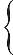 3.059311-3 5 1202.1302.14102-2 3 49.27756 0 2 0223.0443.03962-5 1 2202.1302.13442-4 2 4868.738.7729100-1 0 1223.0443.02455-3 4 2202.1302.13276-8 2 18.14523 1 2 02.98145 5 3 0202.1302.13144-3 8 17.99584 0 1 12.95363 0 0 3202.1302.11932-3 3 47.18156 1 0 12.94774 5 0 1202.1302.11784-4 7 21006.28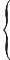 6.407817 0 2 1272.9172.92425-5 2 22.10522-5 5 31006.286.270176 2 2 0272.9172.91982 0 6 1182.08842.10262-5 0 4725.705.812817 1 3 0272.9172.91665-1 6 1182.08842.09116 5 7 0725.705.678949 1 2 1272.9172.90645 2 6 0182.08842.08933-5 1 45.60989-2 2 12.88543-1 2 3182.08842.07502 1 6 35.50895 2 0 12.87704-6 1 1232.03892.05485 0 8 2245.415.423612 3 1 02.84492 0 5 2232.03892.05063-5 2 4245.415.40484-3 0 1592.8112.839510 2 4 2232.03892.03335 7 5 05.28103 2 1 1592.8112.83572 6 0 0232.03892.02784 2 0 45.18912-3 1 1592.8112.83164-2 6 1232.03892.02634 3 7 2225.075.071714 0 3 1592.8112.81448 0 2 3202.00272.01122 8 3 04.83883 3 2 0592.8112.809312 5 2 1202.00272.00783-7 5 24.73683 2 2 1592.8112.80204 3 3 2202.00272.00414 5 0 3804.654.670135-3 2 1592.8112.79699-4 5 1202.00271.99683-1 7 3804.654.647417-2 3 1592.8112.78905-3 2 31.98402-6 5 3804.654.638824 0 4 02.77803-5 4 1111.96051.96402-3 7 34.56412-1 0 22.75803-5 3 2111.96051.96035-6 7 14.43042 0 0 2132.7262.72542-1 3 3111.96051.95412-8 1 34.38645-2 0 2132.7262.71185 6 2 0121.93121.93765 3 9 0554.2934.326522 3 0 172.6602.68425-3 6 1121.93121.92692 2 3 4554.2934.26882-2 1 272.6602.64313-4 2 31.91302 3 0 4554.2934.253518 4 0 072.6602.64054 4 2 2141.89881.90314-9 1 2474.0824.147910-4 1 12.63484-6 3 1141.89881.90213 0 5 4474.0824.11374 2 3 12.53954 0 7 1141.89881.88812-4 5 4474.0824.100815-1 4 12.53583 0 6 2141.89881.88692-8 5 1474.0824.09533-1 2 2232.5122.52753-2 6 2191.86221.87383-9 2 2474.0824.06984-3 3 1232.5122.51594 3 6 1191.86221.86852-7 1 4474.0824.05565 1 0 2232.5122.50802 5 5 0191.86221.86592-2 9 2253.9733.997929 0 2 2232.5122.50635 6 1 1191.86221.85902-7 5 33.98893-3 0 22.50132 4 6 0191.86221.85802 2 4 43.96554-2 2 272.4802.48672 1 7 1191.86221.855550 10 03.89664 1 4 172.4802.48086-2 7 1191.86221.85332 7 3 23.87403-2 4 172.4802.47383-3 4 3151.83321.83982 5 4 33.71602 1 2 22.41663-7 2 1151.83321.82942-5 5 43.66454-3 2 22.41002 7 1 0151.83321.82282 5 8 13.62585 1 5 092.3852.39633 1 4 31.81723-3 8 33.60172 0 3 292.3852.37993-3 7 1151.80331.81532-1 10 1213.5883.590813 2 0 292.3852.36794-7 1 2151.80331.80792 9 3 03.52543 2 1 22.36253-5 3 3151.80331.80132 6 2 33.52003-3 4 12.34332 2 6 2151.80331.79712-7 3 4123.4683.46889-5 0 192.3302.33502-6 4 2151.80331.79532 6 8 0123.4683.42297 0 5 192.3302.32022-7 3 11.78792 2 9 23.34702 5 1 092.3302.31794 3 2 3151.76731.77474-1 2 573.3003.29247-4 2 292.3302.31212-7 2 2151.76731.77212 0 0 573.3003.28324-2 5 12.28202-2 0 4151.76731.76344 5 5 33.25343-1 4 22.27472 0 7 2141.72701.73663-8 5 33.18723-2 4 22.25592-3 0 4141.72701.72942-2 7 43.16394 3 4 12.23772 2 8 0141.72701.72403-5 2 5173.1133.13503 4 4 0152.2012.21332-4 5 3141.72701.72042 1 0 5173.1133.10534 3 5 0152.2012.21192 7 0 1141.72701.70892-2 10 2173.1133.09255 0 6 0152.2012.20713 1 8 1131.69541.705323 10 1173.1133.08126-5 0 2152.2012.19127 4 0 3131.69541.700744 10 03.07783 2 5 12.17623-8 1 1131.69541.69582 2 6 42.16652-1 6 3131.69541.68502-3 9 32.15462 0 2 4